		       Vacation Bible School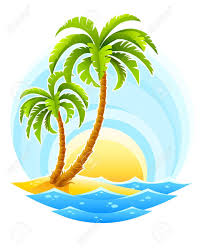 July 26 – 30 from 6pm – 8pm Good Shepherd/ Lena United Methodist2015 Registration FormName _________________________ Male _______Female _________Date of Birth ___________________ Grade in September 2015_______Address _______________________________City _______________Zip ________Parent/Guardian Name __________________________________________Phone # ___________________Other Emergency Contact (relationship and #) _________________________________Any Allergies or Special Needs _____________________________________Registering for:______ VBS (pre/K – 5th)Pool Party at Splashland Thursday, July 30 from 8pm – 9 pm. We will plan on your child walking over with the VBS group to meet you at Splashland for the party. If you have another plan for your child, please mark here ____ and explain ________________________________________________________________________ # of people for 5 PM dinner served at Lena UMC_____ VBS Youth Volunteer (6th – 12th grade) July 26 - 30